โครงการเพื่อพัฒนาคุณภาพการศึกษา ประจำปีการศึกษา 2559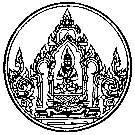 ชื่อโครงการ : บริหารสิ่งพิมพ์ลักษณะโครงการ : โครงการต่อเนื่องสนองกลยุทธ์โรงเรียน :	1)	พัฒนาผู้เรียนให้มีความรู้ความสามารถเต็มตามศักยภาพสู่มาตรฐานระดับสากล	2)	พัฒนาครูและบุคลากรทางการศึกษาทั้งระบบสอดคล้องมาตรฐานการศึกษา :		1)	มาตรฐานที่ 7 ตัวบ่งชี้ที่ 7.4ผู้รับผิดชอบโครงการ : นางสาวพิมพ์ใจ โพธิสอนกลุ่มงานที่รับผิดชอบ : กลุ่มบริหารงบประมาณ	1.	หลักการและเหตุผล		ในการจัดการเรียนการสอนและการปฏิบัติงานของฝ่าย/กลุ่มสาระฯ/งานต่างๆของโรงเรียน การจัดเตรียมสื่อ เอกสาร หลักฐานต่างๆเป็นสิ่งสำคัญในการใช้เป็นเครื่องมือฝึกทักษะของนักเรียน และใช้ติดต่อสื่อสาร แจ้ง และสร้างความเข้าใจของบุคลากรในโรงเรียน การบริการด้านสิ่งพิมพ์จึงมีความจำเป็นที่จะสนับสนุนให้การเรียนการสอนและการปฏิบัติงานต่าง ๆ เกิดความคล่องตัวและมีประสิทธิภาพ	2.	วัตถุประสงค์		1)	เพื่อสนับสนุนให้ครูได้จัดการเรียนการสอนอย่างมีประสิทธิภาพ		2)	เพื่อสนับสนุนการปฏิบัติงานของฝ่ายงาน/กลุ่มสาระฯ/งานต่างต่าง ๆ ของโรงเรียน	3.	เป้าหมายเชิงปริมาณและคุณภาพ		1)	ทุกฝ่าย/กลุ่มสาระฯ/งานต่างๆ ของโรงเรียนมีกระดาษบรู๊ฟโรเนียว หมึกและกระดาษไข สำหรับเครื่อง copy print สำหรับจัดทำเอกสาร และสื่อการเรียนการสอนในรูปแบบ paper อย่างเพียงพอ		2)	นักเรียนมีสื่อการเรียนการสอนที่เพียงพอและทั่วถึงและมีประสิทธิภาพ		3)	ครูจัดทำสื่อการเรียนรู้เพื่อพัฒนาผู้เรียนได้อย่างเต็มศักยภาพ		4)	ฝ่ายงาน / งานต่างๆ จัดทำเอกสารสำหรับชี้แจงงาน เผยแพร่ และประชาสัมพันธ์ ฯลฯ ได้อย่างมีคุณภาพ	4.	วิธีดำเนินการ/ขั้นตอนการดำเนินการ	5.	หน่วยงาน/ผู้ที่เกี่ยวข้อง		1)	กลุ่มบริหารงบประมาณ		2)	กลุ่มบริหารวิชาการ		3)	กลุ่มบริหารงานบุคคล		4)	กลุ่มบริหารทั่วไป	6.	ระดับความสำเร็จ	7.	ผลที่คาดว่าจะได้รับ		ทุกฝ่าย/กลุ่มสาระ/งานต่างๆของโรงเรียนสามารถใช้พัสดุเพื่อพัฒนางานอย่างมีประสิทธิภาพและคุ้มค่า	ลงชื่อ ……………...............................……………….	ลงชื่อ ……………...............................……………….	(นางสาวพิมพ์ใจ โพธิสอน)	(นางสาวเตือนใจ ทองดี)	ผู้เสนอโครงการ	ผู้พิจารณาโครงการผลการพิจารณาของผู้อำนวยการโรงเรียน	 อนุมัติ		 ไม่อนุมัติ		 อื่น ๆ …………………………ลงชื่อ ……………...............................……………….(นายสมบัติ รัตนคร)ผู้อำนวยการโรงเรียนพุทธิรังสีพิบูล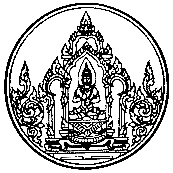 ตารางแสดงรายละเอียดทรัพยากรและค่าใช้จ่ายโครงการบริหารสิ่งพิมพ์สรุป งบประมาณของโครงการบริหารสิ่งพิมพ์งาน/กิจกรรมที่สำคัญระยะเวลางบประมาณผู้รับผิดชอบ1)	วางแผนจัดซื้อวัสดุตลอดปีนางสาวพิมพ์ใจ โพธิสอน2) ดำเนินการจัดซื้อตลอดปีนางสาวพรนภา เลื่อยคลัง3)	ตรวจสอบ-ควบคุมตลอดปีนางสาวพรนภา เลื่อยคลัง4)	สรุป ประเมินผล รายงานผลการปฏิบัติงานมี.ค. 60นางสาวพรนภา เลื่อยคลังรวมรวม396,240ตัวชี้วัดความสำเร็จระดับความสำเร็จวิธีการประเมินเครื่องมือ1)	ร้อยละของการจัดซื้อซ่อมบำรุง100%--2)	ร้อยละปริมาณงาน ตามแผน100%ตรวจสอบการเบิกจ่ายบัญชีคุมการเบิกจ่าย3)	ร้อยละของการบริหารงาน100%ตอบแบบสอบถามแบบสอบถามที่รายการจำนวนหน่วยราคาต่อหน่วยจำนวนเงิน(บาท)ประเภทค่าใช้จ่ายประเภทค่าใช้จ่ายประเภทค่าใช้จ่ายประเภทค่าใช้จ่ายประเภทค่าใช้จ่ายที่รายการจำนวนหน่วยราคาต่อหน่วยจำนวนเงิน(บาท)วัสดุค่าตอบแทนค่าใช้สอยครุภัณฑ์อื่น ๆ1กระดาษบรู๊ฟโรเนียว2,000 รีม66132,0002หมึก copy print RZ สีดำ144 ตลับ890128,1603กระดาษไข รุ่น RZ ขนาด A4721,890136,080รวมเงินรวมเงินรวมเงินรวมเงิน396,240หมายเหตุ ทำเครื่องหมาย  ลงในประเภทค่าใช้จ่ายหมายเหตุ ทำเครื่องหมาย  ลงในประเภทค่าใช้จ่ายหมายเหตุ ทำเครื่องหมาย  ลงในประเภทค่าใช้จ่ายหมายเหตุ ทำเครื่องหมาย  ลงในประเภทค่าใช้จ่ายหมายเหตุ ทำเครื่องหมาย  ลงในประเภทค่าใช้จ่ายลำดับประเภทค่าใช้จ่ายรวมเงินแหล่งงบประมาณจำนวนเงิน1ค่าวัสดุ396,240 เงินอุดหนุนรายหัวฯ (เรียนฟรี 15 ปี) เงินรายได้สถานศึกษา เงินอื่น ๆ (เงินเหลือจ่ายค่าหนังสือเรียน)250,000146,2402ค่าตอบแทน เงินอุดหนุนรายหัวฯ (เรียนฟรี 15 ปี) เงินรายได้สถานศึกษา เงินอื่น ๆ (เงินเหลือจ่ายค่าหนังสือเรียน)250,000146,2403ค่าใช้สอย เงินอุดหนุนรายหัวฯ (เรียนฟรี 15 ปี) เงินรายได้สถานศึกษา เงินอื่น ๆ (เงินเหลือจ่ายค่าหนังสือเรียน)250,000146,2404ค่าครุภัณฑ์ เงินอุดหนุนรายหัวฯ (เรียนฟรี 15 ปี) เงินรายได้สถานศึกษา เงินอื่น ๆ (เงินเหลือจ่ายค่าหนังสือเรียน)250,000146,2405ค่าใช้จ่ายอื่น ๆ  เงินอุดหนุนรายหัวฯ (เรียนฟรี 15 ปี) เงินรายได้สถานศึกษา เงินอื่น ๆ (เงินเหลือจ่ายค่าหนังสือเรียน)250,000146,240รวมทั้งสิ้นรวมทั้งสิ้น396,240 เงินอุดหนุนรายหัวฯ (เรียนฟรี 15 ปี) เงินรายได้สถานศึกษา เงินอื่น ๆ (เงินเหลือจ่ายค่าหนังสือเรียน)250,000146,240